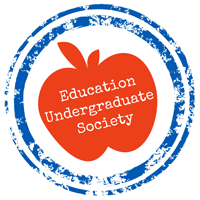 1:	Roll Call Alana called the meeting to order at 12:00pm Attendance: Kailee Lipiec- Tutoring Director Ann-Marie Giannetti- Memberships Greg Mroczek- Volunteer Director Morgan Wood- VP Internal Lucas Miller- VP Finance Jenna Eddleston- Social Activities director Jillian McGinley- ULSU Representative Leah Benson- Professional Development Director Kailey Doucette- VP External Alana Millard- President Shelby Quinn Ost- Section ABC Representative Adam Gibson- Academic Classes Elizabeth Hass- Academic Classes Meranda Farmer –Section JKL Representative Erin Yaremcio- Section JKL Representative 2:	Agenda ApprovalMotion-  Jillian McGinley No changes need to be made. Approved3:	Minutes ApprovalApproved- Seconder- 4:	Table Officers’ Reports:President – A-Millard:LAFEC- Alana and Morgan will be attending Pre- ED event- still in the works as we are working on dates. Vice President Internal – M. Wood: Nothing to report Vice President External – K. Doucette:  PS1 Sendoff- Clarification November 1st Fun way of sending students off to practicum Scavenger hunt- amazing race style. Will be included in our weekly email that will give more information. Bust-A-Backpack The schools have not gotten back to us about supply list Bring more stuff in and bring them to the office. Vice President Finances – L. Miller:Bringing in more money than expected. Vice President Administration – A. Hakin: Office Supply Google-Document 5:	Directors’ Reports:		5-1	Member Services – A. Giannetti:330 memberships have been sold. EUS Swag ideas are in the working. 		5-2	Professional Development – L. Benson:Wellness Week will be occurring next week. We will be drawing our September PD Session during tomorrow’s PD Session		5-3	Tutoring Services – K. Lipiec:Over 70 tutors There will also be a draw for tutors 		5-4	Social Activities – J. Eddleston:Working on a collaborative backpack 		5-5	Volunteer – G. MroczekAny volunteer opportunites, email Greg. He has volunteer possibilities posted on the Weebly. 6:	Faculty Representatives’ Report: R. BrightPS1 placements- looking for 31 placements Discussed PS2 dates-nothing is really setWest Cast- Winnipeg- Robin is going and others are more than welcome. PS3 orientation- December 1st 2:00-4:00 December 8th- students who are in PS3 will be back 7:	ULSU Representative: J. McGinleyVP Student Affairs- voting is open 8: 	Guest Announcements: None9:	Unfinished Business: None10: 	New Business: 10.1	Vote-In for Section RepresentativesNo new section representatives 10-2 	EUS Winter RetreatMotion- Be it moved that the EUS approve a budget of $915.29 for the EUS winter retreat. - Lucas Seconder- Kailey Doucette Vote- All in favor, no opposed, no abstained, motion carried.10-3	Bust-A-BackpackMotion- Be it moved that the EUS approve a budget of $180 for the Bust a Backpack prizes – Kailey Seconder- Kailee Lipiec Vote- All in favor, no opposed, no abstained, motion carried.10-4	Wellness Week Reminder Motion- Be it moved that the EUS approve a budget of $299.25  Seconder- Jillian Vote- All in favor, no opposed, no abstained, motion carried.11: 	Verbal Announcements: 11.1	Wellness Week Reminder11.2  	Bust-A-Backpack  11.3	Elections 12:	SnapsSnaps to Kailee, Lucas and Greg for wrapping faculty gifts and the open house Snaps to Leah for everything done for World Teachers’ Day Snaps to PQR for their Bust a Backpack Donation 13:	Final Roll Call14:	Notice of Next Meeting: Be it moved that the next meeting of the EUS will be 	held on October 18th at 12:00pm, 2017 in L1170B and chaired by A.Millard.Shelby Second it 15:	Adjournment		Alana Adjourned the meeting at 12:43 EXECUTIVE COUNCILWednesday, October 11th, 2017L1170B, 12:00pmChair: A. Millard, Secretary: A. HakinMinutes: L. Benson 